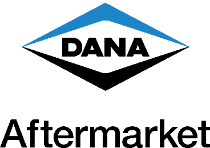 For more information, contact:  Lynn Konsbruck (312) 768-7362lkonsbruck@maxmarketing.comNEWS BRIEFNov. 2, 2023Dana Training Team Provides Master Class on Axle Gearing at AAPEXMAUMEE, Ohio – Dana Incorporated’s industry-leading training team conducted a seminar on “Axle Gearing” during the recent Automotive Aftermarket Products Expo (AAPEX) in Las Vegas.  The course was designed to provide attendees with the knowledge they need to perform a gear ratio change on one of Dana Aftermarket’s performance axles, the Ultimate Dana 44™ and Ultimate Dana 60™.   The informative and well-attended session was held at Joe’s Garage, a hands-on training area situated on the first floor of this year’s AAPEX convention.  Joe’s Garage provided show attendees with a close-up look at new products and real-world shop setups throughout 10 service bays, giving exhibiting brands a platform to demonstrate their equipmentThe Dana team, featuring Matthew Linko, senior manager, global training; Scott Greenwald, national training manager; and Zack Heisey, senior engineering manager, conducted the seminar, which focused on an array of topics including axle and gear anatomy, carrier teardown and reassembly, along with how to properly create and read a gear pattern.   The class performed the work on modified front and rear Ultimate Dana 60™ axles and a UD44 JK front axle.  The Dana team provided a comprehensive overview of the tools and techniques needed to perform the gear swap properly.  An Ultimate Dana 44™ AdvanTEK® Front-Drive Unit (FDU) axle was also available for viewing.  The Dana trainers provided a course booklet that the attendees could take with them.“I want to commend Matt, Scott, and Zack on conducting an informative and engaging seminar at AAPEX.  From the attendance and feedback received, the ‘Axle Gearing’ course made an impact on the participants,” said Bill Nunnery, senior director, sales and marketing, global aftermarket for Dana.  “At Dana, we have the best trainers, training programs, and engineers in the aftermarket, and this is another example of how the Dana team can help customers improve their skills, better service their customers and grow their businesses.”To learn more, contact a Dana sales representative, or visit Dana’s industry leading ecommerce platform, www.DanaAftermarket.com.About Dana in the Aftermarket Powered by recognized brands such as Dana, Spicer®, Victor Reinz®, Albarus™, Brevini™, Glaser®, GWB®, Spicer Select®, Thompson™, and Transejes™, Dana delivers a broad range of aftermarket solutions – including genuine, all-makes, and value lines – servicing passenger, commercial, and off-highway vehicles around the world.  Leveraged by a global network of 14 distribution centers, Dana's dedicated aftermarket team provides technical service, customer support, high fill rates, and on-time delivery to customers around the globe.  For product information, visit www.SpicerParts.com and www.VictorReinz.com.  For e-catalog and parts locator, visit www.DanaAftermarket.com.  To upgrade customized vehicles with Dana products, visit www.DanaProParts.com.  To speak with a Dana customer service representative, call 1-800-621-8084.